LES ASSOCIATIONS DES COMMUNES DELANDERSHEIM – SAESSOLSHEIM – FRIEDOLSHEIM  DIMANCHE  18 SEPT 2022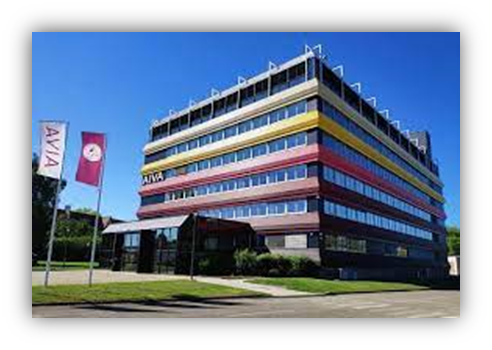 Accueil sur le parking de AIVA4,Rte de Saessolsheim, 67700 Landersheim	Départ de la marche à 9h00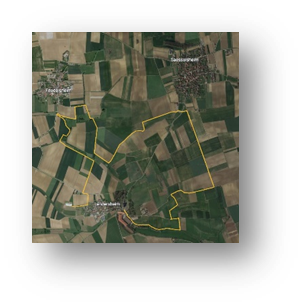 Parcours de 10km d’un niveau de difficulté = 1 (Facile) 2h30/3h maximumSignalisation pour ne pas s’égarer. Deux haltes avec rafraîchissementvous seront proposées à Saessolsheim et Friedolsheim (Café, Eau, Sirop)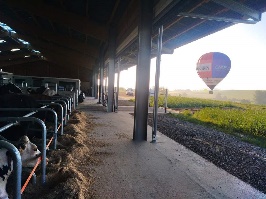 Arrivée à la ferme où un bœuf à la broche vous attendra (Uniquement sur réservation) De 14h à 18h : promenade à poney gratuite pour les enfants ayant participé à la marche,	proposé par le centre équestre les Cécoignels. Les Cécoignels : Un lieu de découverte, de rencontre et de convivialité pour les personnes ordinaires et extraordinaires autour de l’équitation.Visite guidée de la ferme BIO « Le Buebeleskrant » proposée par son propriétaire Christophe DISS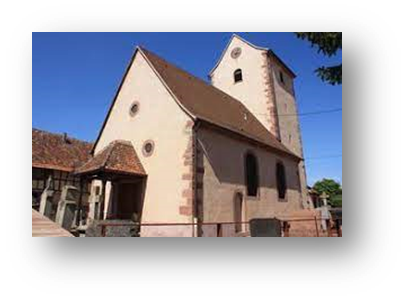 Visite guidée du petit patrimoine de LandersheimCONTACT - RESERVATION - QUESTIONSLandersheim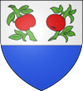 Denis Muckensturm au 06.75.68.22.93 – 2 rue du Lavoir – 67700 LandersheimStéphane Herisson   au 06.61.16.52.42 - 3 rue Osterberg – 67700 Landersheim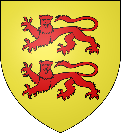  Saessolsheim	Véronique WOLFF: 06.71.89.88.79 – 40, rue principale – 67270 SAESSOLSHEIM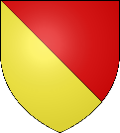 FriedolsheimVous invitent à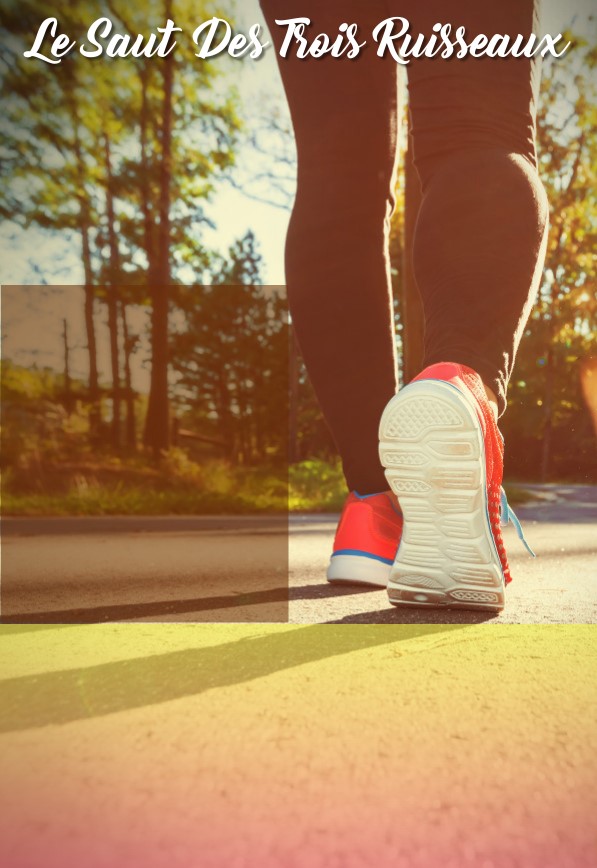 Une marcheRencontre etsolidaireProgramme à partir de 9h(Détail au dos*)MarcheRepas à la fermePromenade à PoneyVisite de la ferme BIOVisite du patrimoine de LandersheimBœuf à la broche « uniquement sur réservation »       NOM PRENOM…………………………………………………………………………………………………………………………………………………ADRESSE………………………………………………………………………………………………………………………………………………………….TELEPHONE………………………………………………………………………………………………………………………………………………………     ADULTE  20€   x  ……….  PERSONNES                                           ENFANTS DE -12 ans  10€   X  ……….   PERSONNESChèque au nom du « Conseil de Fabrique de Landersheim ». Merci de bien vouloir contacter le responsable de votre village le plus proche* Voir au dos*. Seules les réservations accompagnées du règlement seront acceptées.Hors boissons et dessert                        RESERVATION AVANT LE 28.08.2022Les bénéfices seront intégralement reversés à l’association « Les Cécoignels »